Klassifikation:	Mellemdistance, selvtræning, åben for alle.Løbsområde:		Bramdrup SkovMødested/Parkering:	P-plads ved KOK’s klublokale Bøgelund. Bramdrupskovvej 40, indkørsel ved Kolding Ketchercenter.Kortet:	Marielund/Bramdrup 1:7.500, ækv. 2,5 m, opdateret 2020.	Selvprint af kort fra KOK facebook eller KOK’s hjemmeside.	Postbeskrivelser er trykt på kortet.Terrænbeskrivelse:	Lettere bakket skov med varieret bevoksning. Mange stier og grøfter. Perfekt årstid at løbe i skoven, hvor træerne er grønne og nyudsprungne – og brændenælder og brombær er endnu ikke generende.Afstande:		Parkering-start: 400 m.  Start ved P-plads inde i skoven.
		Mål ved Bøgelund.Baneoversigt:	Børnebaner: 	Der er ingen børnebane udover den lette bane.Kontrol/tidtagning:	Posterne er blandede små og store orange/hvide o-skærme uden numre – numrene på postbeskrivelsen har således ingen betydning. Bemærk at post 11 og 12 på Lang svær er faste poster (træpæle) fra Find Vej-projektet. Der er ingen tidtagning udover hvad man selv gør. Træningen kommer til at ligge på O-Track, hvor vejvalg og tider kan uploades.Start:	Start fra onsdag d. 6/5 til tirsdag d. 12/5. Start er markeret med en post.Mål:	Der er ingen markering eller post ved Mål.Service:	Der er ingen kiosk, toilet, bademulighed m.m.Banelægger:		Per Eg Pedersen, tlf. 20837456 – meddel gerne hvis poster er fjernet.BEMÆRK:	Træningen arrangeres i henhold til DOF’s vejledning for individuel træning i Corona-perioden. Det er deltageres pligt at sætte sig ind i disse regler, som bl.a. ligger på KOK’s hjemmeside. Herfra fremhæves vigtigheden af at holde afstand, vigtigheden af at vaske hænder før og efter løbet og forbuddet mod at samles i større grupper. Træningen er åben for alle – der opfordres til betaling af 20 kr. for deltagelse til DOF, mobile pay 269030.InstruktionInstruktion til KOK selvtræning 6.-12. maj 2020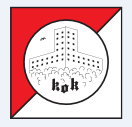 BaneBanelængdePosterLet1,7 km9Mellemsvær2,4 km13Lang svær4,5 km21Kort svær2,9 km14